БІЛОЦЕРКІВСЬКА МІСЬКА РАДАКИЇВСЬКОЇ ОБЛАСТІР І Ш Е Н Н Явід 29 червня 2017р.								№ 966-34-VIIПро передачу земельної ділянки комунальної власності в оренду ТОВАРИСТВУ З ОБМЕЖЕНОЮ ВІДПОВІДАЛЬНІСТЮ «ЛОГОС-2016»Розглянувши заяву юридичної особи, протокол постійної комісії з питань  земельних відносин та земельного кадастру, планування території, будівництва, архітектури, охорони пам’яток, історичного середовища та благоустрою від 30 травня 2017 року № 87, відповідно до ст.ст.12,93,122,123,124,125,Земельного кодексу України,ч.5 ст. 16 Закону України «Про Державний земельний кадастр», Закону України «Про оренду землі»,  пункту 34 частини 1 ст. 26 Закону України «Про місцеве самоврядування в Україні»,  міська рада вирішила:        1. Передати земельну ділянку комунальної власності, що зареєстрована в Державному реєстрі речових прав на нерухоме майно 13 лютого 2014 року за №4736091, в оренду ТОВАРИСТВУ З ОБМЕЖЕНОЮ ВІДПОВІДАЛЬНІСТЮ «ЛОГОС-2016» під розміщення автозаправної станції, площею 0,0723 га (з них: капітальна одноповерхова – 0,0047 га, під спорудами – 0,0088 га, під проїздами, проходами та площадками – 0,0588 га) за  адресою: вулиця Фастівська, 64, строком на 5 (п'ять) років. Кадастровий номер: 3210300000:02:004:0062.          2. Особі, зазначеній в цьому рішенні, укласти та зареєструвати у встановленому порядку договір оренди землі.3. Контроль за виконанням цього рішення покласти на постійну комісії з питань  земельних відносин та земельного кадастру, планування території, будівництва, архітектури, охорони пам’яток, історичного середовища та благоустрою з питань ефективного використання земель всіх форм власності.Міський голова                                                                                                             Г.А. Дикий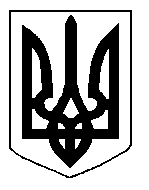 